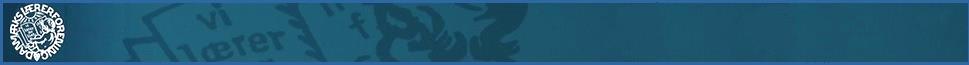 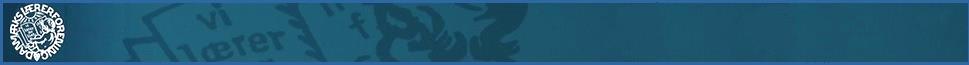 Venlig hilsenFlemming Kjeldsen, formandJeanette Winther, næstformandTid & Sted	: 	Onsdag den 18. februar 2015, kl. 12.30 – 15.30 på  kredskontoret   Emne	: 	KS-mødeTid & Sted	: 	Onsdag den 18. februar 2015, kl. 12.30 – 15.30 på  kredskontoret   Emne	: 	KS-mødeTid & Sted	: 	Onsdag den 18. februar 2015, kl. 12.30 – 15.30 på  kredskontoret   Emne	: 	KS-møde1.Kommunalt nytAktuelt vedr. Viborg Kommune. Herunder referat af møder i MED-udvalg og evt. kommunale arbejdsgrupper.Skole-MED:Kredsstyrelsen anbefaler, at man i Lokal-MED inviterer sygefraværskonsulenterne ud til at hjælpe med at analysere sygefraværet på den enkelte skole for at støtte op om den fremadrettede, systematiske ”gode håndtering” af sygefraværet. Ift. økonomien på skoleområdet ser det umiddelbart ud til, at der er et (for stort) mindreforbrug på de enkelte skoler. Dog skal man være opmærksom på, at de godt 4 mio. kr., der er afsat til vikardækning i forbindelse med den kommende kompetenceudvikling indgik i skolernes regnskab for 2014. Hvis det beløb trækkes ud af regnskabet, ender vi på et mindreforbrug på ca. 1%, hvilket må anses som acceptabelt.Projekt ”Fremtidens skole” går ind i næste fase, hvor Flemming og Jeanette som FTR’er er inviteret med. Vi er fortsat betænkelige ved udsigten til en meget komprimeret proces.2. PrincipprogrammetHovedstyrelsen har udarbejdet et oplæg til et nyt principprogram, som skal behandles på kongressen i efteråret.Vi drøfter indholdet og vurderer på, om kredsen skal foreslå rettelser/justeringer, som i givet fald skal sendes til foreningen senest 2. marts 2015.(Bilag)Principprogrammet drøftet og fundet særdeles godt og anvendeligt. Vi melder tilbage til HST med et par bemærkninger, bl.a. ift. en passus om maks. undervisningstimetal.3.Nedlæggelse af opmandsfunktionen og forslag til øvrige organisatoriske ændringerOrganisations- og arbejdsmiljøudvalget foreslår opmandsfunktionen (jf. vedtægternes § 32) nedlagt.Kredsstyrelsen drøfter forslaget og tager stilling til, hvorvidt vi har synspunkter i sagen, som vi ønsker skal indgå i hovedstyrelsens behandling af sagen i foråret.Desuden drøftes statuspapiret vedr. organisations- og arbejdsmiljøudvalgets forslag til reduktion af hovedstyrelsen mv.(Bilag)Kredsen støtter forslaget om at nedlægge opmandsfunktionen.Kredsstyrelsen støtter forslaget om at ændre kongres- og evt. også generalforsamlingsperioden til fremover at være 2-årig. Desuden bakker vi om forslaget om at reducere Hovedstyrelsen med 2 repræsentanter.4.GeneralforsamlingPraktiske forhold vedr. generalforsamlingen drøftes.Drøftelse af det ”udvidede” revisionsprotokollat, som derefter underskrives.(Bilag)Praktiske forhold ift. generalforsamlingen drøftet.TR’erne opfordres til at indberette antallet af  tilmeldinger fra skolerne TORSDAG D. 26. FEB.Generalforsamlingsmaterialet gennemgået. Udsendes senest i starten af uge 9.5.Status på åbent medlemskursus og TR-KS-konferencen.Drøftelse af praktiske forhold og antallet af tilmeldinger.Der er tilmeldt 78 til åbent medlemskursus – TR opfordres til at minde kollegerne om indbetaling af 350 kr. (egenbetaling).Der er også god tilslutning til TR/KS-seminaret d. 16.-17. april. I alt bliver vi 77 TR’er/KS’er (heraf 30 fra Viborg og resten fra Thy-Mors og Skive).6. Opfølgning på TR/AMR-mødetDrøftelse af de synspunkter, der blev drøftet på mødet den 4. februar, og på hvilke områder, der skal følges op.Godt møde med relevant indhold. Synspunkterne der blev rejst på mødet tages med i videre drøftelser.7. Ekstern kommunikationDrøftelse af emner, der skal informeres om på hjemmesiden, i nyhedsbrev m.v.16. marts går den nye hjemmeside i luften. Vi glæder op til en indholds- og layoutmæssig opdateret hjemmeside.Generalforsamlingsmaterialet sendes ud som særskilt nyhedsbrev til alle medlemmer. Husk tilmelding til generalforsamlingen!8. Siden sidstFormand og næstformandKassererenKMV-udvalgAndreOrientering fra kredsformandsmødet i Kbh. d. 16. feb. og udvalgte punkter fra det generelle forlig og LC-forliget drøftet. 9.Evt.Intet til ref.